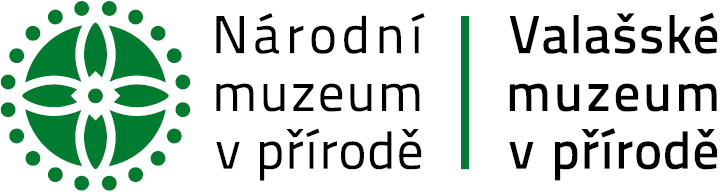 Evidenční číslo návrhu	Návrh na zápis osobnosti do Knihy paměti krajeJméno a příjmení osobnosti, akademické tituly: Obor působení:Předkladatel:Jméno, příjmení, titul:	neboOrganizace, spolek, sdružení:	Zastoupené:	Adresa:	Obec:	Ulice, místní část:	Číslo popisné:	 PSČ:		Telefon /Fax:	 E-mail:		Kontaktní osoba pro další jednání:	Předkládáme návrh na zapsání do Knihy paměti kraje:Jméno, příjmení a tituly navrhovaného:	Datum a místo narození:	Datum a místo úmrtí:	Nejbližší příbuzní a kontakt na ně:	Zdůvodnění návrhu:Stručný životopis (rozepsat rodinné prostředí, vzdělání, životní osudy, práce pro obor, spolková činnost, charitativní aktivity atd. – zpracovat formou přílohy, vč. fotografie nebo portrétu):Obor, v němž navrhovaná osobnost vynikala a její činnost byla přínosem pro rozvoj kraje a jeho obyvatel (pokud je více oblastí, vyberte jednu, kterou považujete za nejzávažnější a ostatní alespoň zmiňte):Další podklady k odůvodnění zápisu:Jsou o navrhované osobnosti publikovány články, vzpomínky, nekrology, zápisy v kronice? Pokud jsou Vám známy, laskavě citujte:Podrobnější informace mohou podat (rodinní příslušníci, spolupracovníci, žáci, spolkoví činovníci); prosím uveďte kontakty:Byla již osobnost, pokud je Vám známo, oceněna nebo vyznamenána? Při jaké příležitosti?Byl jí zhotoven památník, pamětní deska, pamětní síň apod.?Návrh zpracoval:Datum	Podpis*Vyplní Valašské muzeum v příroděPočet příloh:	Návrh předal dne: 	Návrh převzal dne: 	Předběžné doplnění návrhu a vyjádření k jeho obsahu zpracoval (příloha č.):Návrh doplněn o další materiály (příloha č.):Návrh doporučila / nedoporučila Rada starších na svém jednání dne:	S doporučením Rady starších souhlasí / nesouhlasí Ing. Jindřich Ondruš, ředitel muzeadne	Rozhodnutí bylo odesláno předkladateli dne: 	Zápis do Knihy bude proveden v následujícím znění:jméno příjmení datum a místo narození datum a místo úmrtí obor působeníSchválil ředitel Valašského muzea v přírodě dne:Podpis: